注：この詩はハイネの詩集では四行ずつに句切られ、六節（Strophe, 詩連、スタンザ）に分かれるが、歌曲として有名になったFriedrich Silcherの作曲では八行ずつが一つのメロディーに載せられ、三節構成になっている。これは作曲家の勝手な判断によるものだと思われるが、内容の区切りとある程度一致しているともいえる。韻文の構造については別にアップロード資料を参考にしてください。この詩は弱強格と弱強弱格を混ぜるという、初心者には少し分析しにくい形式になっている。Ich weiß nicht, was soll es bedeuten1,	was soll es ...? ここでは「これはどのような...だろうか」Dass ich so traurig bin;	Dass: 詩行の冒頭にあるので大文字で書く。以下同様。Ein Märchen aus alten Zeiten,	Zeiten（die Zeitの複数形）時代Das2 kommt mir nicht aus dem Sinn. 	nicht aus ... kommen ここでは「去って行かない」der Sinn ここでは「考え事」Die Luft ist kühl und es dunkelt,	es dunkelt (→dunkeln): 暗くなる、日が暮れる（ここからはMärchenの内容）Und ruhig fließt der Rhein; 	der Rhein ライン川Der Gipfel des Berges funkelt	der Gipfel (山)頂　funkeln きらきら光るIm Abendsonnenschein. 	Abendsonnenschein: wenn am Abend die Sonne scheintDie schönste Jungfrau sitzet	schönste: 最上級はここで「非常に〜」と訳す　die Jungfrau 乙女　sitzet=sitzt Dort oben wunderbar; 	Ihr gold’nes Geschmeide blitzet, 	gold’nes=goldenes　das Geschmeide アクセサリー　blitzet=blitzt blitzen きらめくSie kämmt ihr goldenes Haar. 	kämmen 櫛で解く（der Kamm「櫛」から）Sie kämmt es mit goldenem Kamme	dem Kamme（旧式の三格単数）= dem KammUnd singt ein Lied dabei; 	dabei ここではアクセントが二音節目に置かれる。「〜ながら」という意味Das hat eine wundersame, 	wundersam 不思議なGewaltige Melodei. 	gewaltig 偉大な、力強い　Melodei=Melodie（脚韻を踏むために恣意的に変化）Den Schiffer im kleinen Schiffe	der Schiffer 舟人　im Schiffe（旧式の三格単数）= im SchiffErgreift es mit wildem Weh; 	es: das Lied　wild ここでは「激しい」das Weh ここでは die Sehnsucht と同じEr schaut nicht die Felsenriffe, 	schauen=anschauen 眺める　das Felsenriff 岩礁（→der Felsen, das Riff）Er schaut nur hinauf in die Höh’. 	hinauf|schauen 上を見る、仰ぐ　Höh’=Höhe → die Höhe: 高い場所（→hoch）Ich glaube, die Wellen verschlingen	verschlingen 飲み込む（ここから語り手の言葉に戻る）Am Ende Schiffer und Kahn; 	am Ende「このMärchenの最後に」　der Kahn （小さな）舟Und das hat mit ihrem Singen	das Singen: singen の名詞化Die Loreley getan. 	die Loreley 上記の乙女の名前、現在この　hat getan→tunの完了形韻文の構成による語順の不規則等1　= Ich weiß nicht, was es bedeuten soll2　= Ein Märchen aus alten Zeiten kommt mir nicht aus dem Sinn.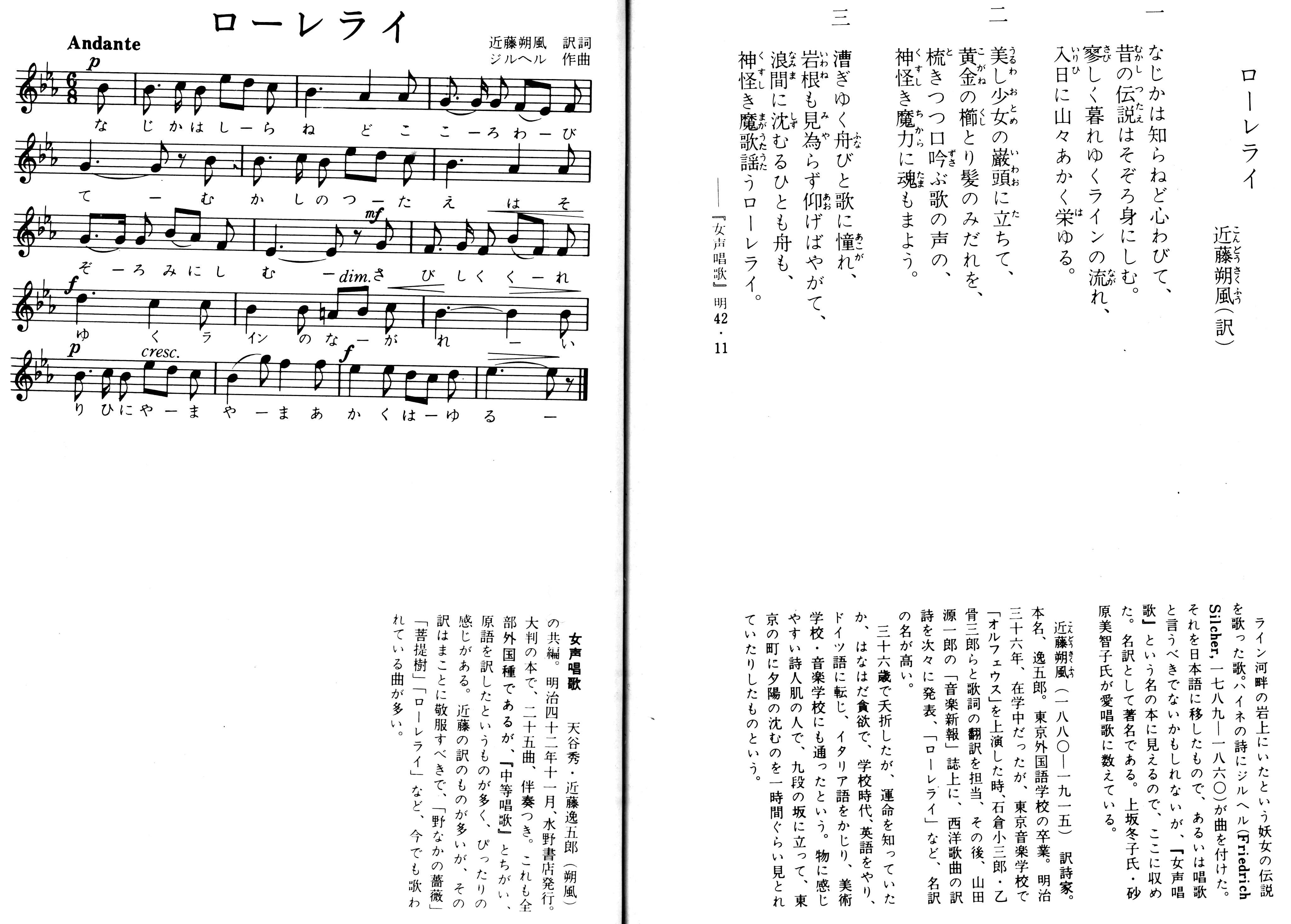 金田一春彦・安西愛子共編『日本の唱歌　上』より